Paymentnet 4 Tutorial:  Change account codes, split transactions and set query to view 45 days of charges.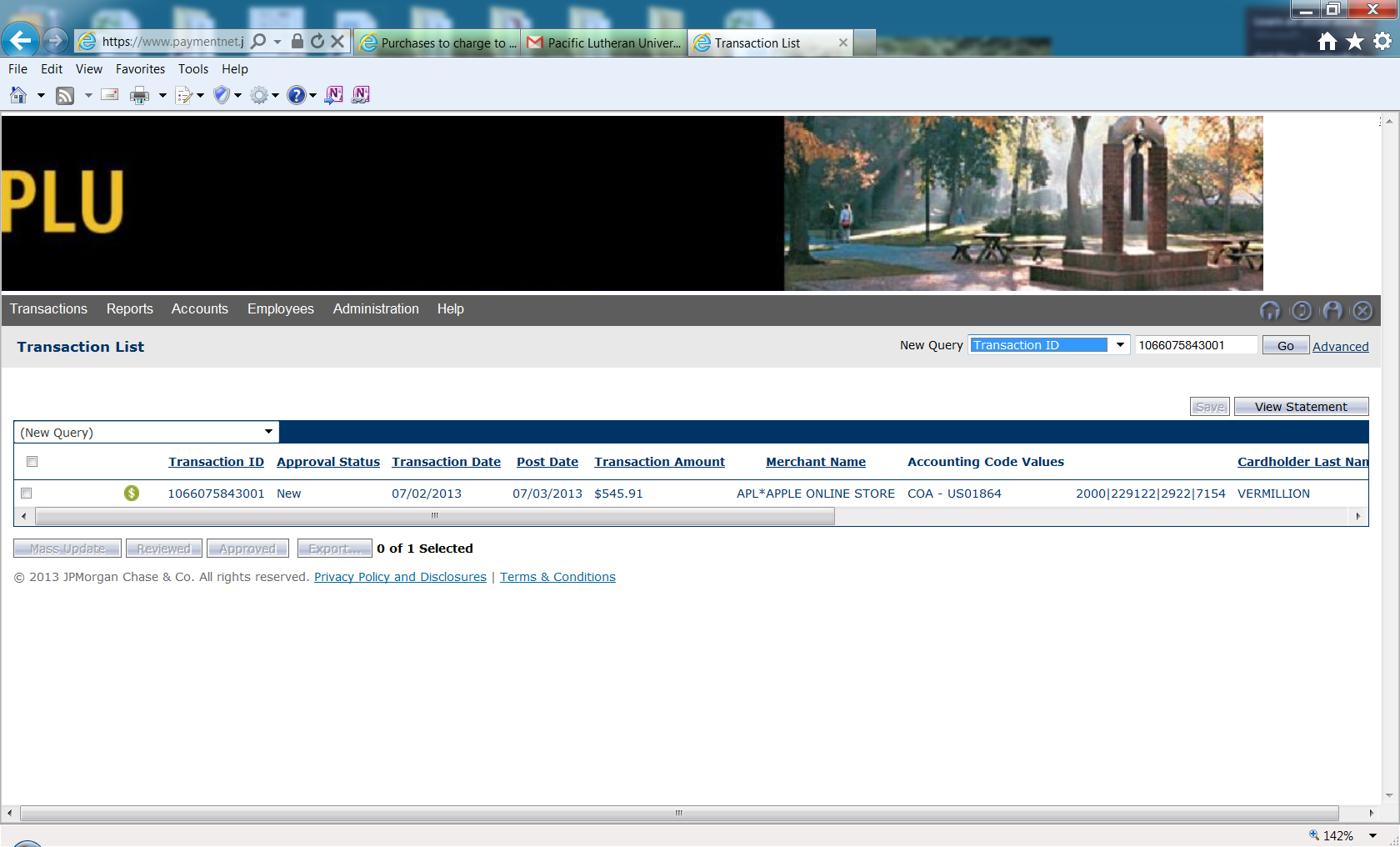 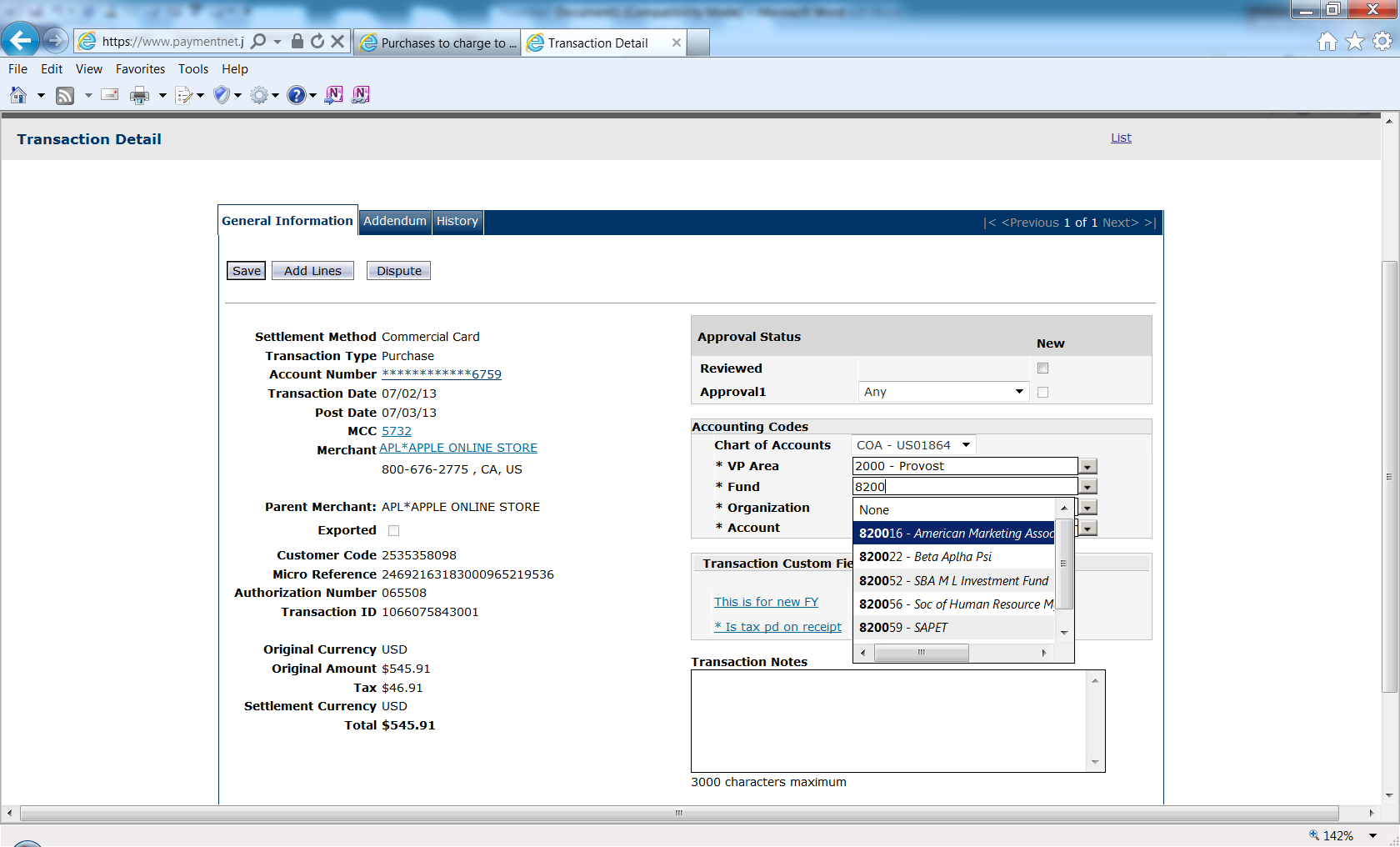 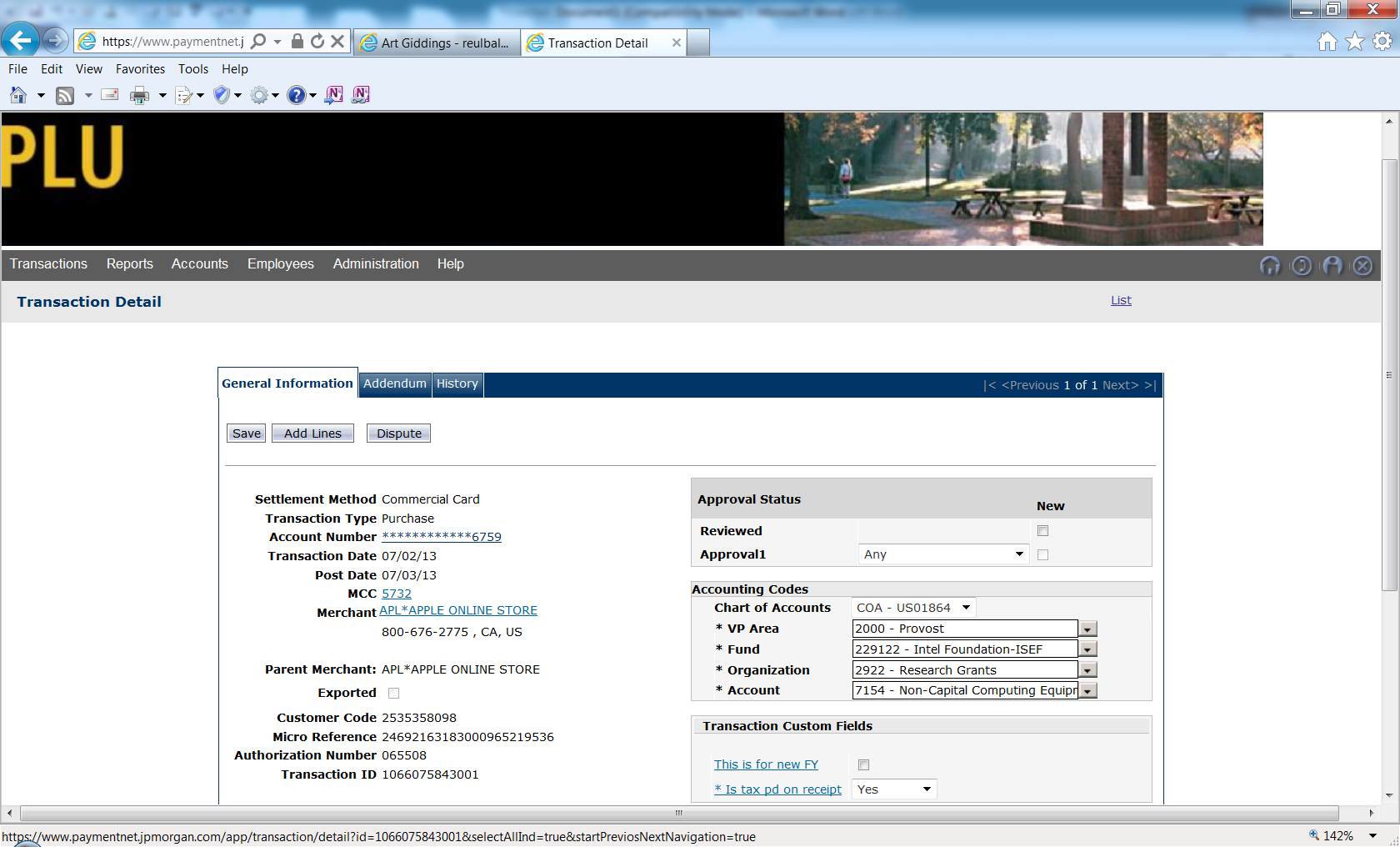 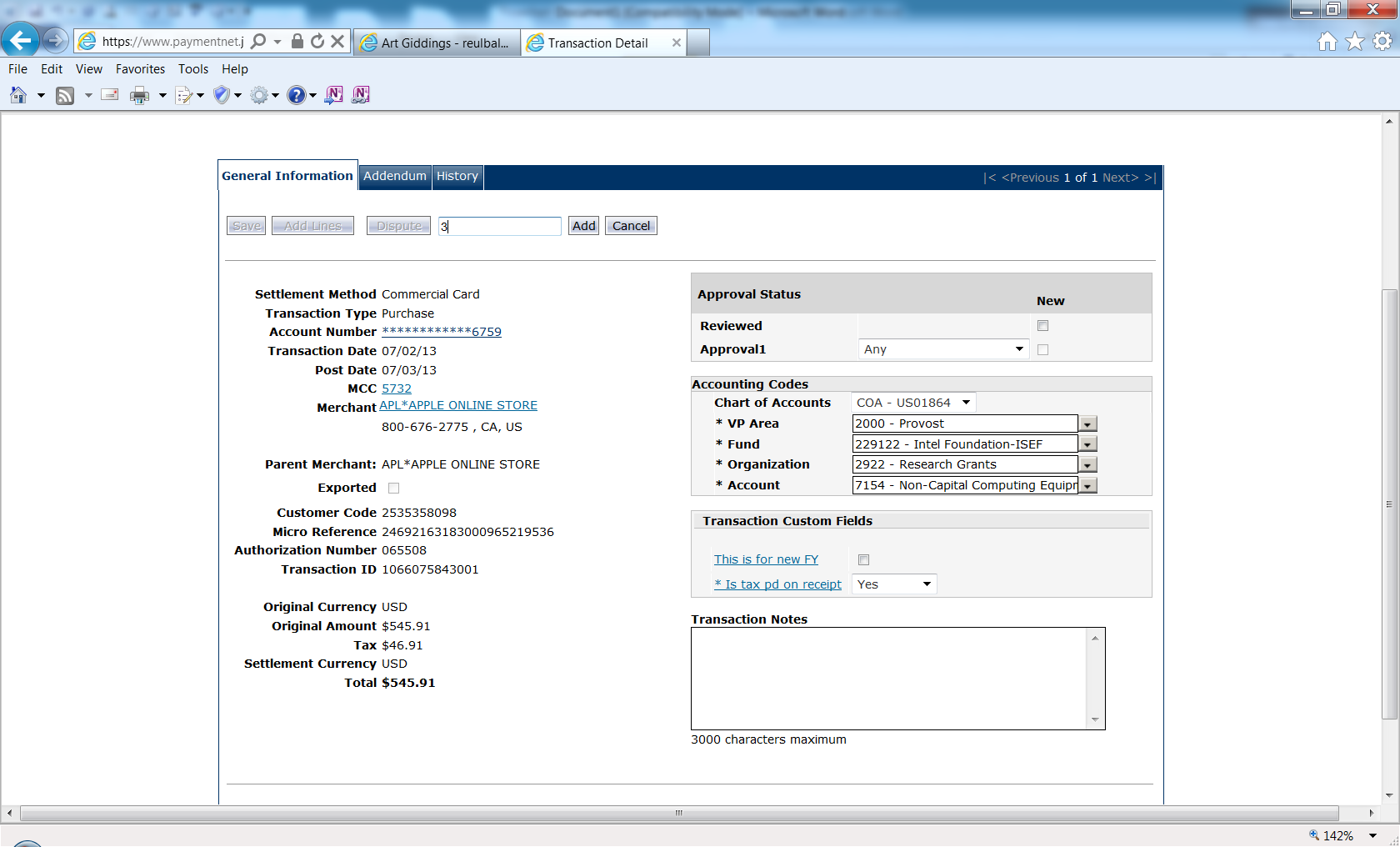 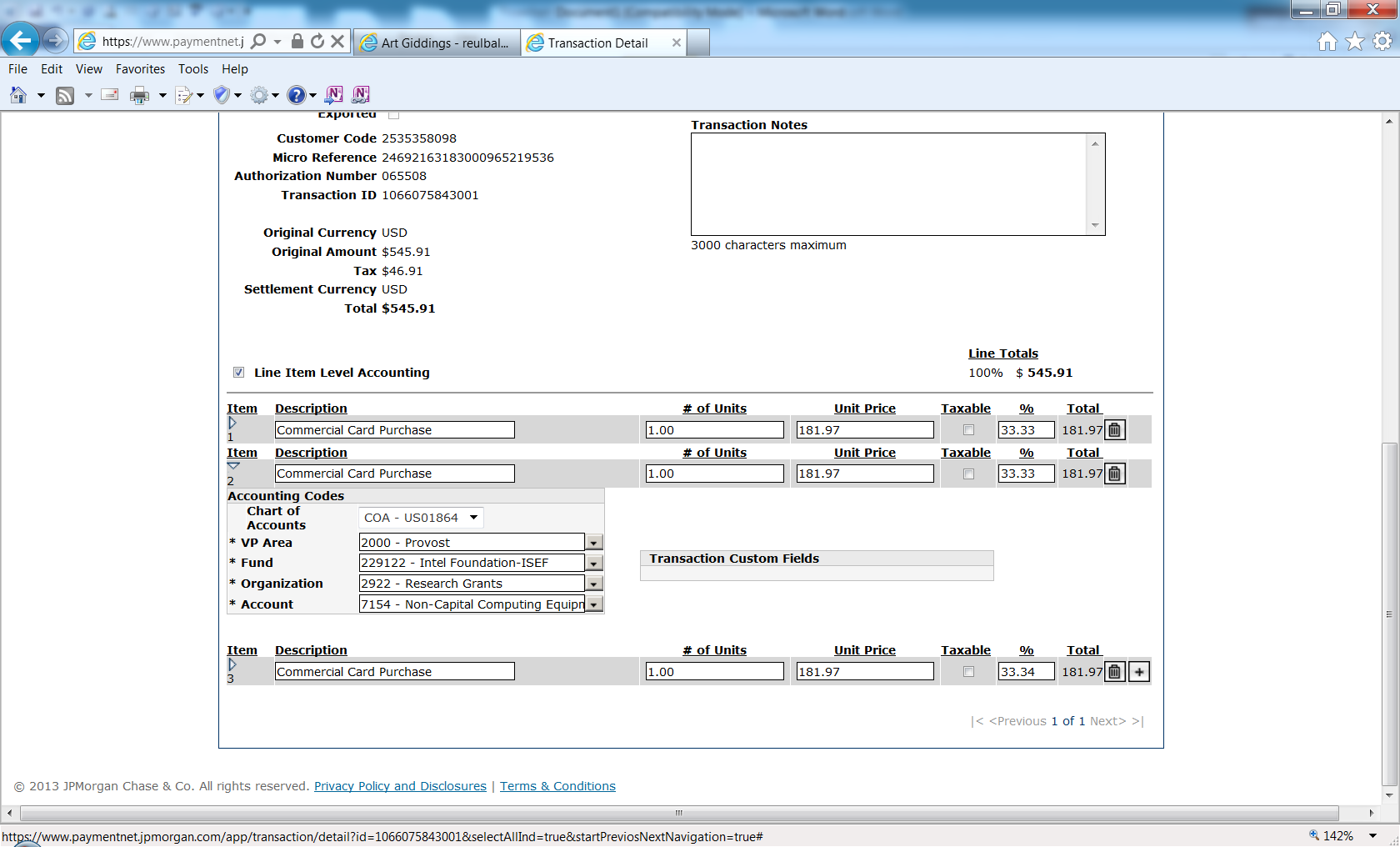 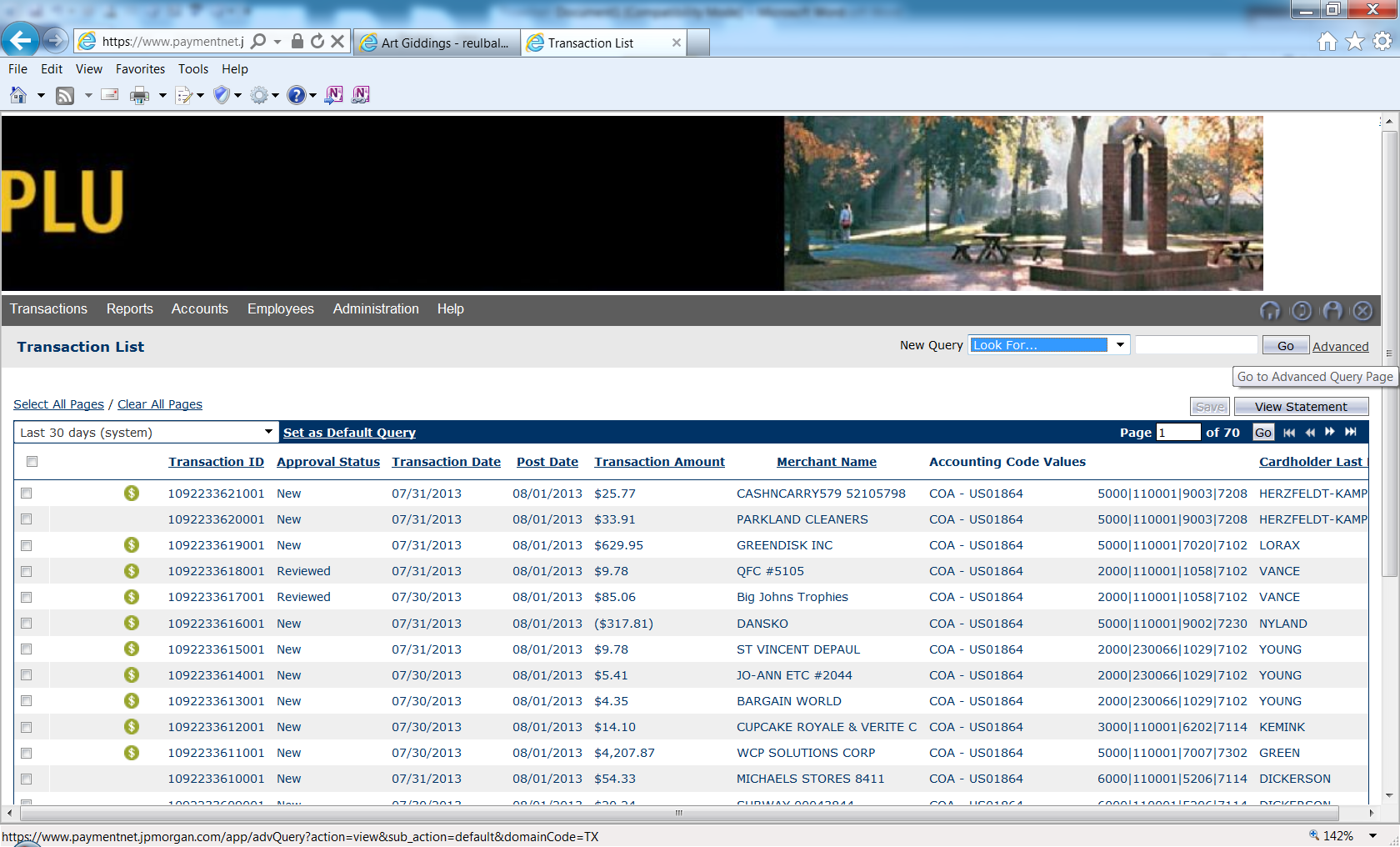 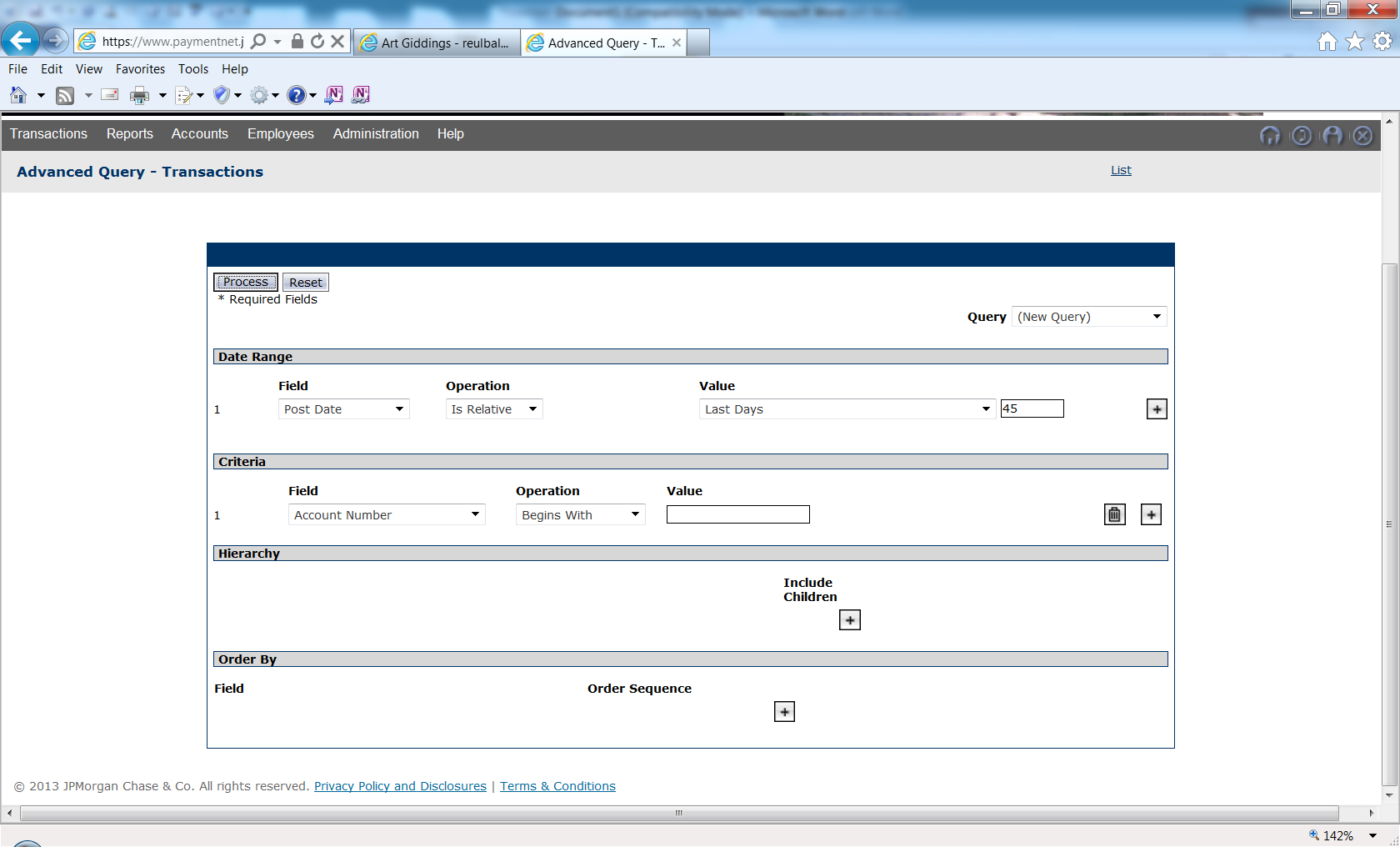 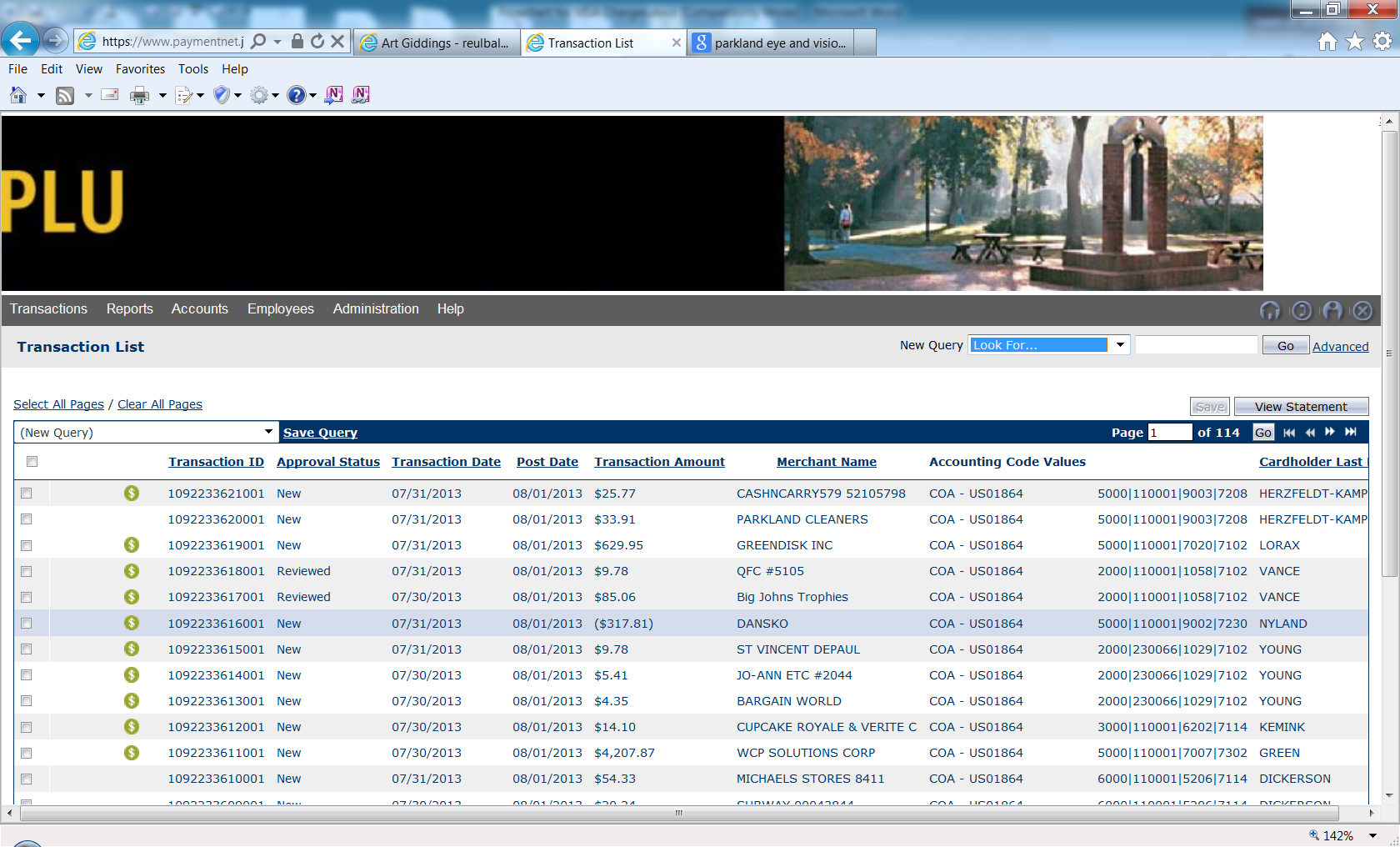 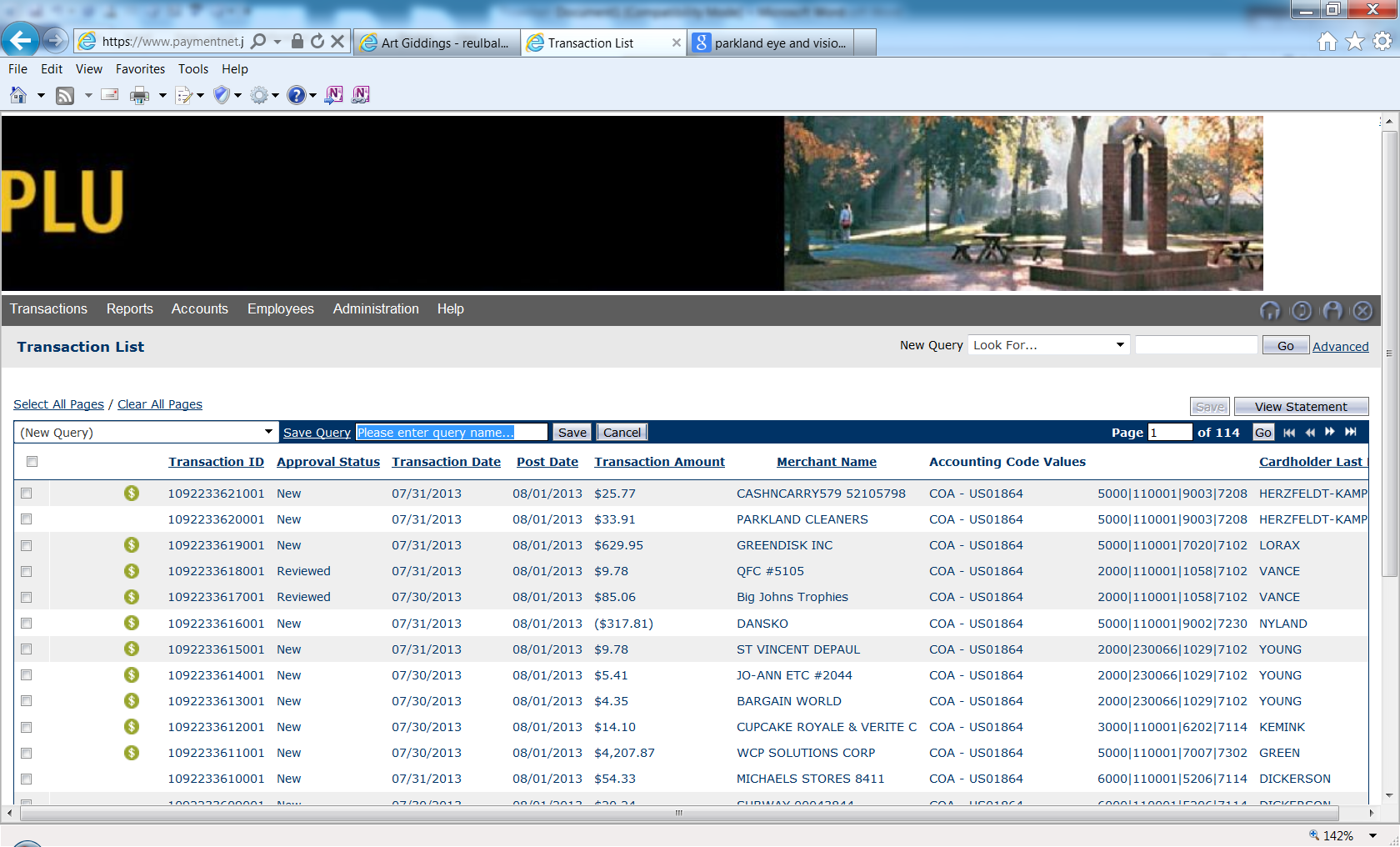 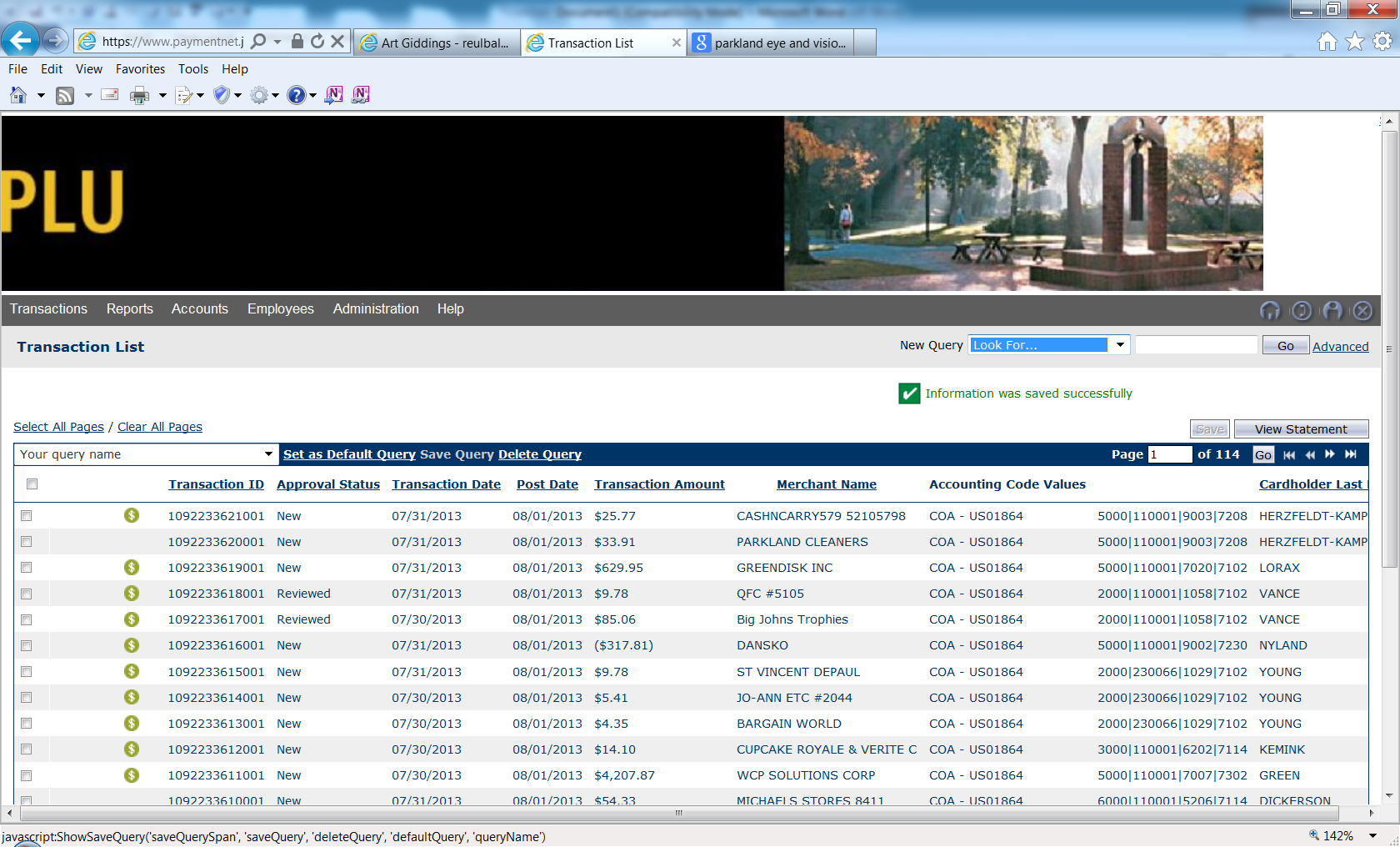 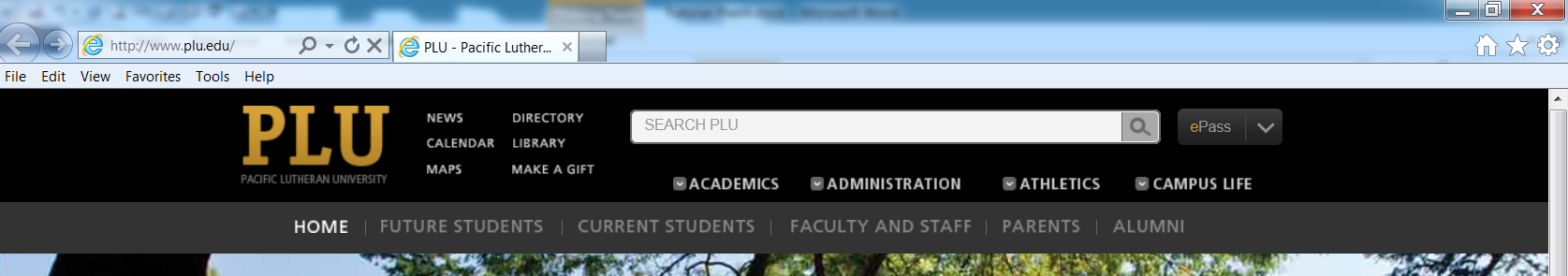 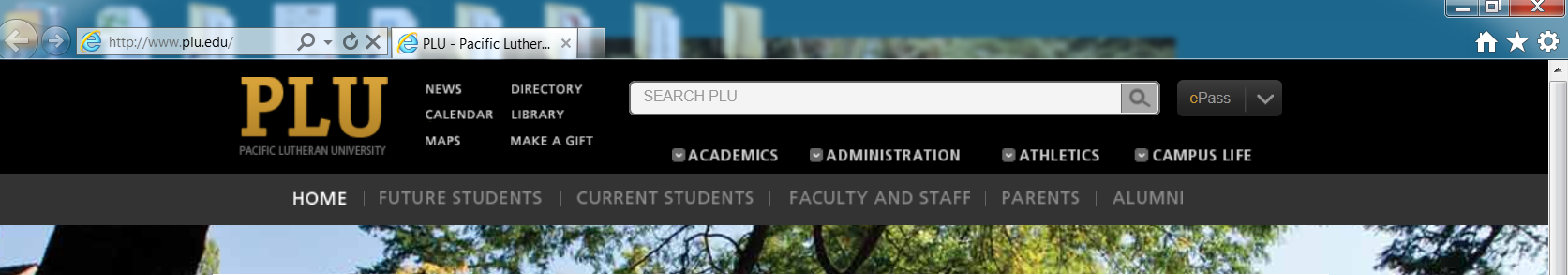 